MATEMÁTICAQUESTÃO 01Em uma caixa, há 250 bombons, sendo 86 de chocolate branco, 39 de meio-amargo e o restante de chocolate ao leite. Qual é a quantidade de bombons de chocolate ao leite na caixa?Há 200 bombons de chocolate ao leite.Há 125 bombons de chocolate ao leite.Há 100 bombons de chocolate ao leite.Há 150 bombons de chocolate ao leite.QUESTÃO 02Vamos resolver as sentenças seguindo a ordem: parênteses, colchetes e chaves:64 + {11 – [ 6 – (4 – 2) + 1]}O valor final está em que alternativa abaixo:60.80.90.70.QUESTÃO 03Uma loja, para promover a venda de TVs e DVDs, utilizou o cartaz abaixo.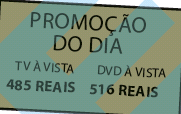 Para facilitar o pagamento, o gerente da loja resolveu dividir os valores em parcelas. A televisão pode ser paga em 5 parcelas iguais e o DVD, em 6 parcelas iguais. Qual é o valor de cada parcela nos dois caos? E quão mais cara é a parcela da televisão em relação á parcela do DVD? A resposta respectivamente se encontra em:A parcela da Tv é R$ 83,00, a do DVD é de R$ 63,00 e quão mas cara é a Tv e de R$ 20,00.A parcela da Tv é R$ 89,00, a do DVD é de R$ 73,00 e quão mas cara é a Tv e de R$ 16,00.A parcela da Tv é de R$ 97,00, a do DVD é de R$ 86,00 e quão mas cara é a Tv e de R$ 11,00.A parcela da Tv é de R$ 77,00, a do DVD é de R$ 66,00 e quão mas cara é a Tv e de R$ 11,00.QUESTÃO 04Calcule o valor da expressão numérica: {[54 – (21 - 5 +40)].20 –( 6.4 + 82 : 24)}12 36411 36414 36418 364QUESTÃO 05Obtenha o resultado da expressão a seguir: {[54 – (21 - 5 +40)].20 –( 6.4 + 82 : 24)}6.5.9.7.QUESTÃO 06Resolvendo a expressão: (2.3 + 3.5 – 4:2) . 2 o valor encontrado é:3436384042QUESTÃO 07Um fazendeiro possui 10 vacas leiteiras. Cada vaca leiteira produz 5 litros de leite por dia. Se o fazendeiro vender esse leite em garrafas de 1 litro, quantas garrafas podem ser vendidas em 1 mês, levando em consideração que um mês equivale a 30 dias?15001400130012001000QUESTÃO 08O dono da Pousada Beira – Rio tem 700 reais para comprar frutas para um café da manhã. Foram gastos 200 reais com pães, 150 reais com frutas, 120 reais com sucos e 100 reais com frios (queijo, presunto, salame,...). Para essa compra, qual será o troco para o dono da pousada?100120130140150QUESTÃO 09Em um jogo de cartas, Juca acertou 5 rodadas de 4 pontos e 2 rodadas de 2 pontos. Porém, devido alguns erros acabou sofrendo perda de pontos em 3 rodadas que valiam 5 pontos. Quantos pontos ele marcou nesse jogo?1312111009QUESTÃO 10A soma das idades de André e Pedro é 25 anos. Sabe-se que André tinha 5 anos quando Pedro nasceu. Então, podemos concluir que, a idade de André e Pedro são, respectivamente?15 e 1012 e 1320 e 511 e 1418 e 7